Материалы по УСиТСС на 04.06. 2020 года группы 211Тема:  Проводка судов  в местах расположения наплавных мостов.Задание № 1. Изучить предложенный материал по теме. Сделать сжатый конспект.  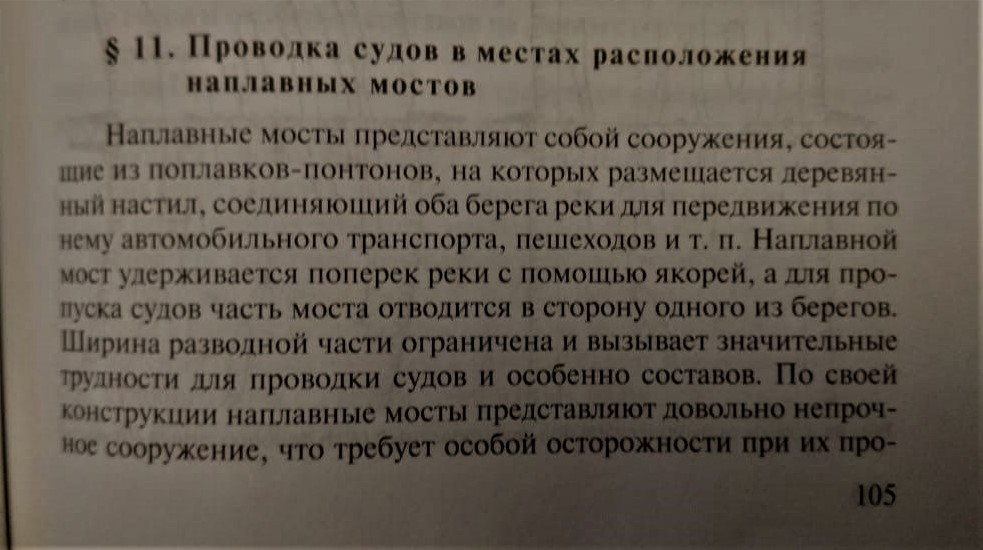 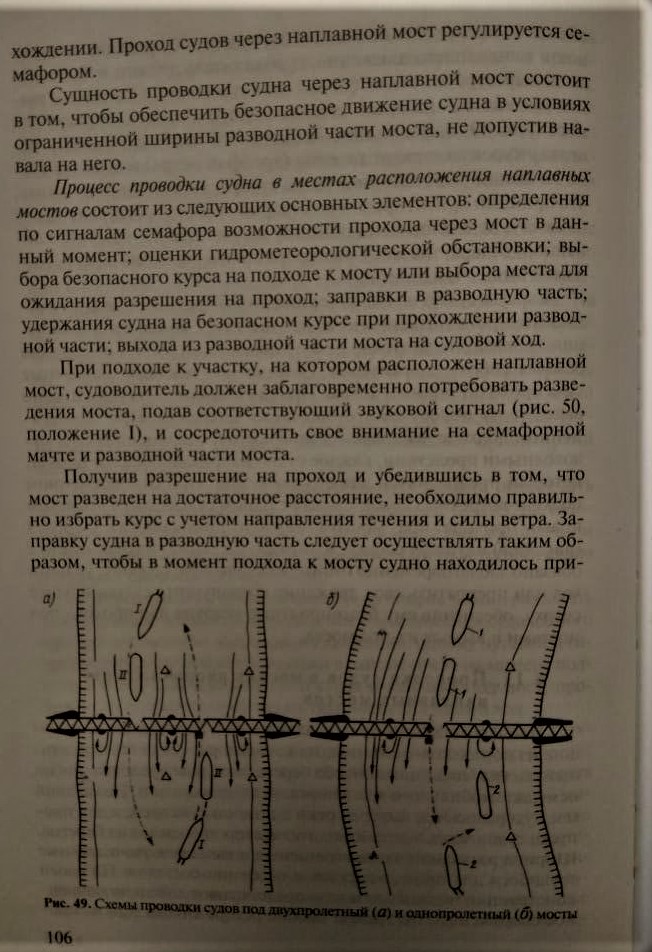 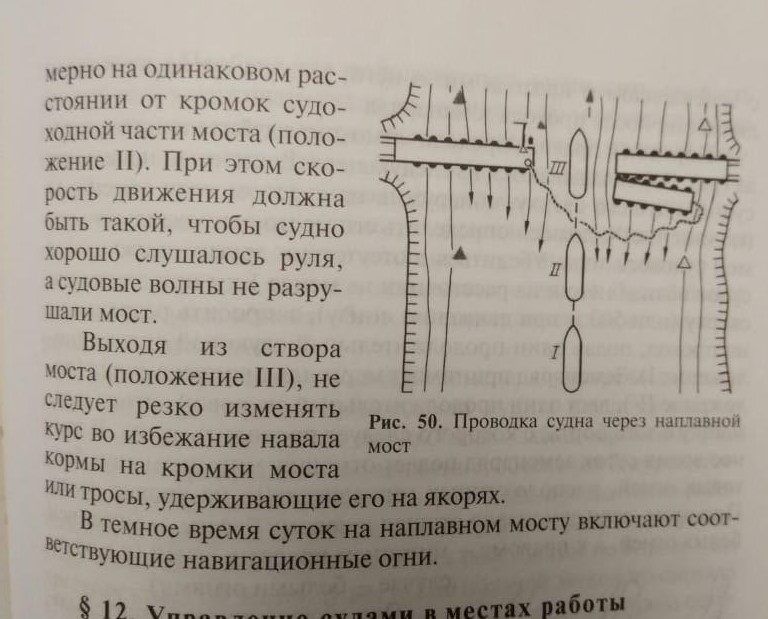 Задание №2Ответить на вопросы. 1. Какие действия входят в процесс проводки судна через разводную часть разводного моста?2. Почему нельзя резко менять курс при выходе из пролёта моста?Материал дополнительный брать из учебника В.С. Удачин  «Судовождение и правила плавания на ВВП» в главе 2 параграфе №11 стр. 105 - 107. 